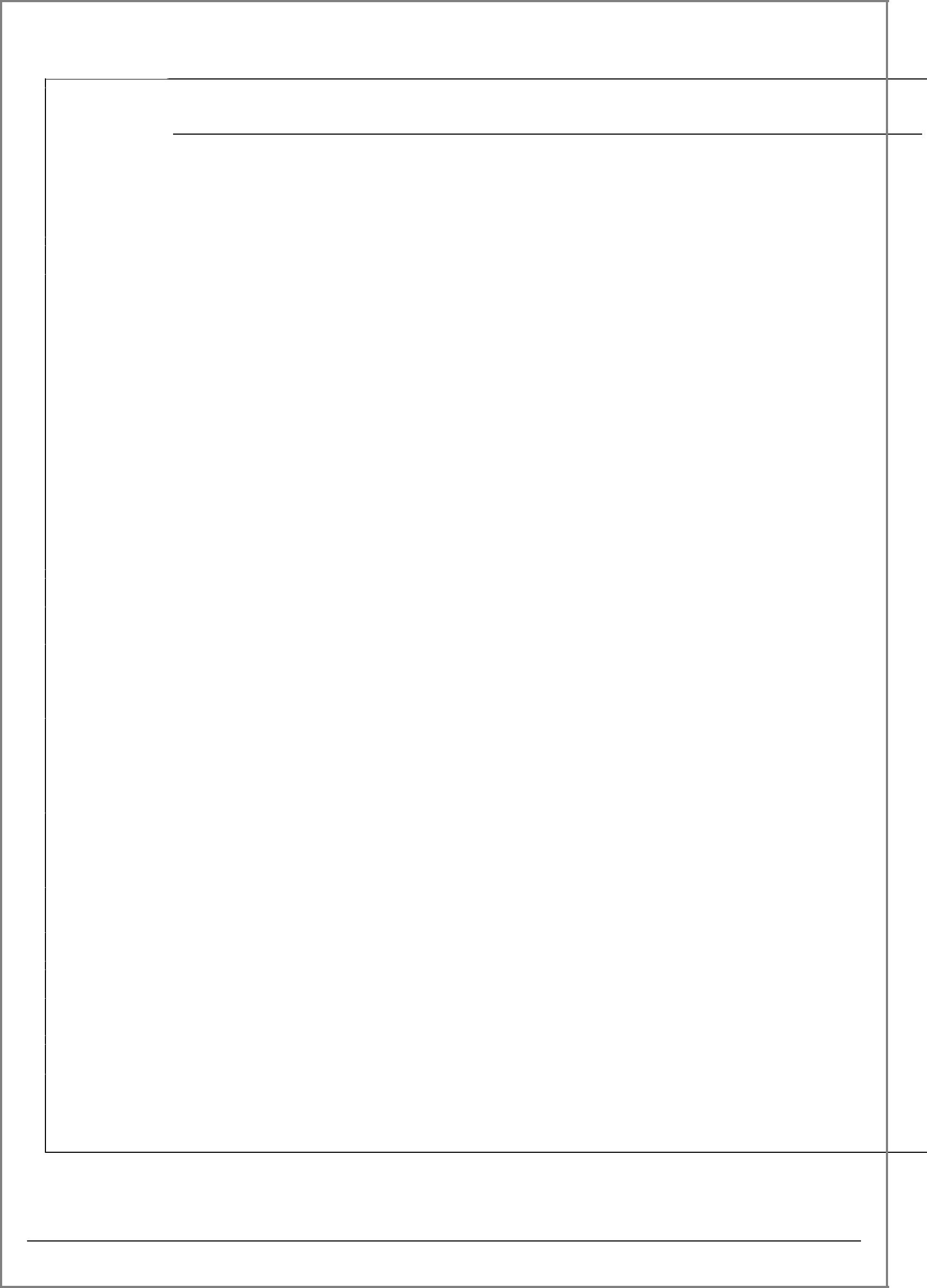 ΥΠΟΥΡΓΕΙΟ ΠΑΙΔΕΙΑΣ ΚΑΙ ΘΡΗΣΚΕΥΜΑΤΩΝ ΓΕΝΙΚH ΓΡΑΜΜΑΤΕΙΑ ΕΡΕΥΝΑΣ ΚΑΙ ΤΕΧΝΟΛΟΓΙΑΣ.ΗΜΕΡΟΜΗΝΙΑΟ ΑΙΤΩΝ - Η ΑΙΤΟΥΣΑ(Υπογραφή)Οι αποτυχόντες έχουν δικαίωμα να αποσύρουν τα δικαιολογητικά τους εντός 1 μηνός από την ημερομηνία ανακοίνωσης των αποτελεσμάτων.ΥΠΟΥΡΓΕΙΟ ΠΑΙΔΕΙΑΣ ΚΑΙ ΘΡΗΣΚΕΥΜΑΤΩΝ ΓΕΝΙΚH ΓΡΑΜΜΑΤΕΙΑ ΕΡΕΥΝΑΣ ΚΑΙ ΤΕΧΝΟΛΟΓΙΑΣΤΥΠΟΠΟΙΗΜΕΝΟ ΒΙΟΓΡΑΦΙΚΟ ΣΗΜΕΙΩΜΑΘέση Φωτογραφίας (προαιρετικό)1.Επώνυμο : ................................................................................................................................Όνομα : ................................................................................................................................Όνομα πατρός : ................................................................................................2.Τηλέφωνα επικοινωνίας: ………………………………………………………………………………………………..3. E-mail :…………………………………………………………………………………………………………………………..4.Ημερομηνία γέννησης :………………………………………………………………………………………………….5.Εργασιακές πληροφορίες…………………………………………………………………………………………….6.Παρούσα Θέση…………………………………………………………………………………………………………… Κατηγορία/Κλάδος/Βαθμός……………………………………………………………………………………………..7. Σπουδές Τριτοβάθμιας Εκπαίδευσης και Μεταπτυχιακές Σπουδές8.Γνώσεις ξένων γλωσσώνΑΓΓΛΙΚΗΓΑΛΛΙΚΗΑΛΛΗ(σημειώσατε ποια)Επαγγελματική εμπειρία ( Συμπληρώσατε όσες σελίδες χρειαστεί ) Ημερομηνίες (ημέρα, μήνας, έτος):  από ……… / ……… / ………  έως ……… / ……… / ……Α. Ακριβής τίτλος θέσηςΕργοδότηςΠεριγραφή αντικειμένου εργασίαςB. Ακριβής τίτλος θέσηςΕργοδότηςΠεριγραφή αντικειμένου εργασίαςΓ. Ακριβής τίτλος θέσηςΕργοδότηςΠεριγραφή αντικειμένου εργασίας. Ακριβής τίτλος θέσηςΕργοδότηςΠεριγραφή αντικειμένου εργασίας11.Τεκμηρίωση του ενδιαφέροντός μου για την απόσπαση – μετακίνηση στην Γενική Γραμματεία Έρευνας και Τεχνολογίας………………………………………………………………………………………………………………………………………………………………………………………………………………………………………………………………12.Ειδικές γνώσεις-Δεξιότητες…………………………………………………………………………..………………………………………………………………………………………………………………………..ΗΜΕΡΟΜΗΝΙΑ ΚΑΙ ΥΠΟΓΡΑΦΗ…………………………………………………………ΑΙΤΗΣΗ ΑΠΟΣΠΑΣΗΣ ΣΤΗ ΓΕΝΙΚΗ ΓΡΑΜΜΑΤΕΙΑ ΕΡΕΥΝΑΣ ΚΑΙ ΤΕΧΝΟΛΟΓΙΑΣΑΙΤΗΣΗ ΑΠΟΣΠΑΣΗΣ ΣΤΗ ΓΕΝΙΚΗ ΓΡΑΜΜΑΤΕΙΑ ΕΡΕΥΝΑΣ ΚΑΙ ΤΕΧΝΟΛΟΓΙΑΣΑΙΤΗΣΗ ΑΠΟΣΠΑΣΗΣ ΣΤΗ ΓΕΝΙΚΗ ΓΡΑΜΜΑΤΕΙΑ ΕΡΕΥΝΑΣ ΚΑΙ ΤΕΧΝΟΛΟΓΙΑΣΑΙΤΗΣΗ ΑΠΟΣΠΑΣΗΣ ΣΤΗ ΓΕΝΙΚΗ ΓΡΑΜΜΑΤΕΙΑ ΕΡΕΥΝΑΣ ΚΑΙ ΤΕΧΝΟΛΟΓΙΑΣΣΤΟΙΧΕΙΑ ΕΝΔΙΑΦΕΡΟΜΕΝΟΥΠΡΟΣ:ΕΠΩΝΥΜΟ: .............................................................................................Ημερομηνία  ........./........./...........ONOMA:…………………………………………………………………………………………..ΥΠΗΡΕΣΙΑ:………………………………………………………………………………………..ΣΧΕΣΗ ΕΡΓΑΣΙΑΣ (ΜΌΝΙΜΟΣ,ΙΔΑΧ)…………………………………………………..ΚΑΤΗΓΟΡΙΑ-ΕΚΠΑΙΔΕΥΤΙΚΗ ΒΑΘΜΙΔΑ: ................................................Σας παρακαλώ να εγκρίνετε την αίτησή μου, για τηνΣας παρακαλώ να εγκρίνετε την αίτησή μου, για τηνΣας παρακαλώ να εγκρίνετε την αίτησή μου, για τηνΚΛΑΔΟΣ-ΕΙΔΙΚΟΤΗΤΑ:……………………………………………………………………...ΑΠΟΣΠΑΣΗ –ΜΕΤΑΚΙΝΗΣΗ ΜΟΥ ΑΠΟ……… ………………ΑΠΟΣΠΑΣΗ –ΜΕΤΑΚΙΝΗΣΗ ΜΟΥ ΑΠΟ……… ………………ΑΠΟΣΠΑΣΗ –ΜΕΤΑΚΙΝΗΣΗ ΜΟΥ ΑΠΟ……… ………………………………………………………………………………………………………………………………………………………………………………………………………………………………………………………………………ΣΤΟΙΧΕΙΑ ΕΠΙΚΟΙΝΩΝΙΑΣΣΤΗΝ ΓΕΝΙΚΗ ΓΡΑΜΜΑΤΕΙΑ ΕΡΕΥΝΑΣ ΚΑΙ ΤΕΧΝΟΛΟΓΙΑΣΣΤΗΝ ΓΕΝΙΚΗ ΓΡΑΜΜΑΤΕΙΑ ΕΡΕΥΝΑΣ ΚΑΙ ΤΕΧΝΟΛΟΓΙΑΣΣΤΗΝ ΓΕΝΙΚΗ ΓΡΑΜΜΑΤΕΙΑ ΕΡΕΥΝΑΣ ΚΑΙ ΤΕΧΝΟΛΟΓΙΑΣΔ/ΝΣΗ ΕΡΓΑΣΙΑΣ………………………………………………………………………………ΤΗΛ.ΕΡΓΑΣΙΑΣ.........................................................................................E-MAIL :……………………………………………………………………………………………KINHTO ΤΗΛ: …………………………………………………………………………………..Εκπαιδευτικό ΊδρυμααπόέωςΤίτλος πτυχίου ή διπλώματος /Τίτλος πτυχίου ή διπλώματος /Τίτλος πτυχίου ή διπλώματος /(ονομασία, πόλη, χώρα)(μήνας & έτος)(μήνας &ημερ/νία χορήγησής τουημερ/νία χορήγησής τουημερ/νία χορήγησής τουέτος)ΑΡΙΣΤΗΠΟΛΥ ΚΑΛΗΚΑΛΗ10.Γνώσεις - Χειρισμός Η/Υ10.Γνώσεις - Χειρισμός Η/Υ10.Γνώσεις - Χειρισμός Η/ΥΕπίπεδο 1:  Απλή χρήση εφαρμογής,Επίπεδο 1:  Απλή χρήση εφαρμογής,Επίπεδο 1:  Απλή χρήση εφαρμογής,Επίπεδο 2:Επίπεδο 2:Ευχερής χρήση εφαρμογής &Ευχερής χρήση εφαρμογής &Ευχερής χρήση εφαρμογής &στοιχειώδης σχεδίαση, Επίπεδο 3:  Ευχερής σχεδίαση εφαρμογώνστοιχειώδης σχεδίαση, Επίπεδο 3:  Ευχερής σχεδίαση εφαρμογώνστοιχειώδης σχεδίαση, Επίπεδο 3:  Ευχερής σχεδίαση εφαρμογώνστοιχειώδης σχεδίαση, Επίπεδο 3:  Ευχερής σχεδίαση εφαρμογώνστοιχειώδης σχεδίαση, Επίπεδο 3:  Ευχερής σχεδίαση εφαρμογώνστοιχειώδης σχεδίαση, Επίπεδο 3:  Ευχερής σχεδίαση εφαρμογώνστοιχειώδης σχεδίαση, Επίπεδο 3:  Ευχερής σχεδίαση εφαρμογώνστοιχειώδης σχεδίαση, Επίπεδο 3:  Ευχερής σχεδίαση εφαρμογώνΕΙΔΟΣ ΕΦΑΡΜΟΓΗΣΟΧΙΕΠ1ΕΠ2ΕΠ3ΟΝΟΜΑΣΙΑ ΕΦΑΡΜΟΓΗΣΕΙΔΟΣ ΕΦΑΡΜΟΓΗΣΕπεξεργαστής κειμένουΛογιστικό φύλλοΒάση δεδομένωνΕφαρμογή παρουσιάσεωνΝΑΙΝΑΙΟΧΙInternet / e-mailInternet / e-mailInternet / e-mail